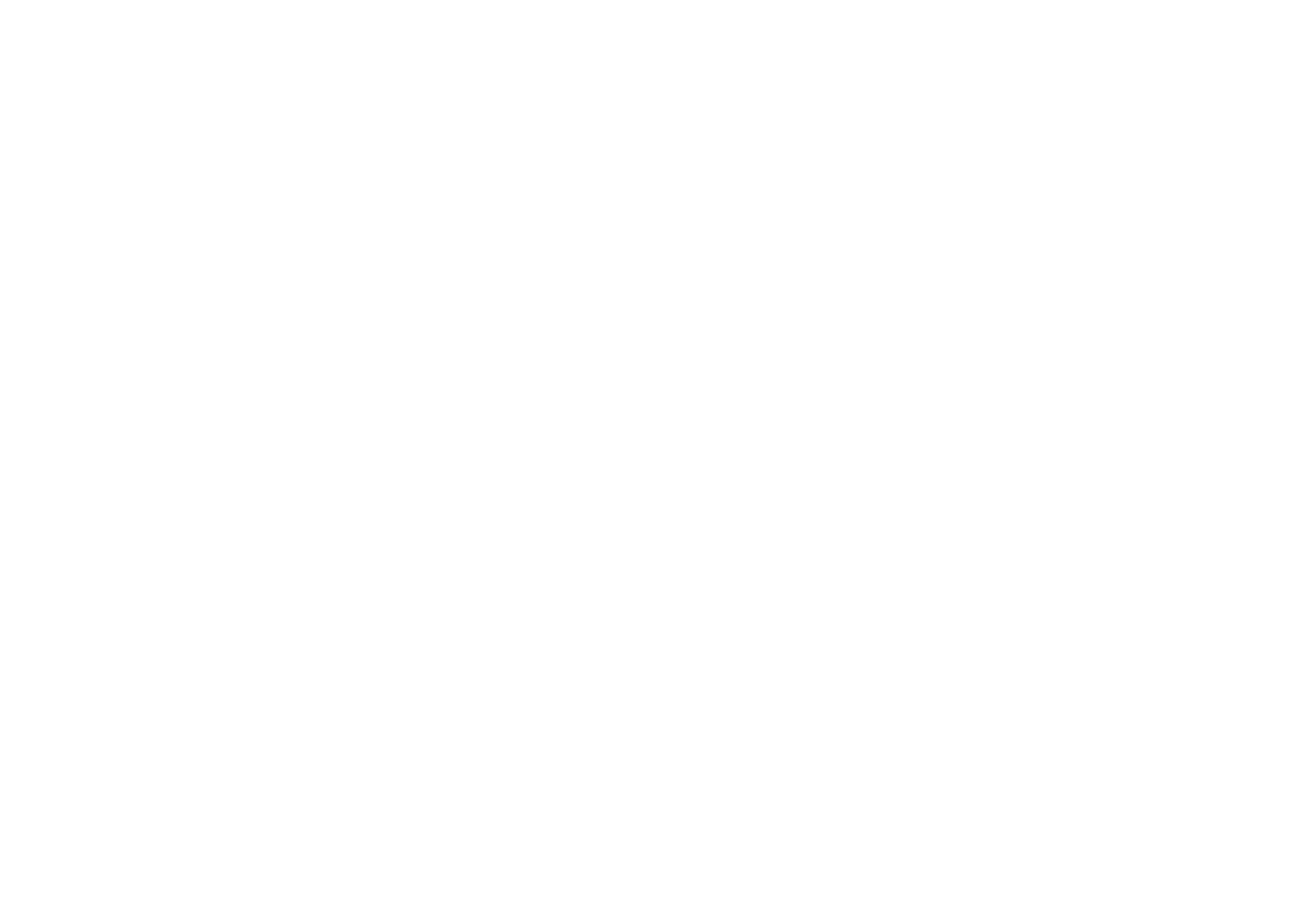 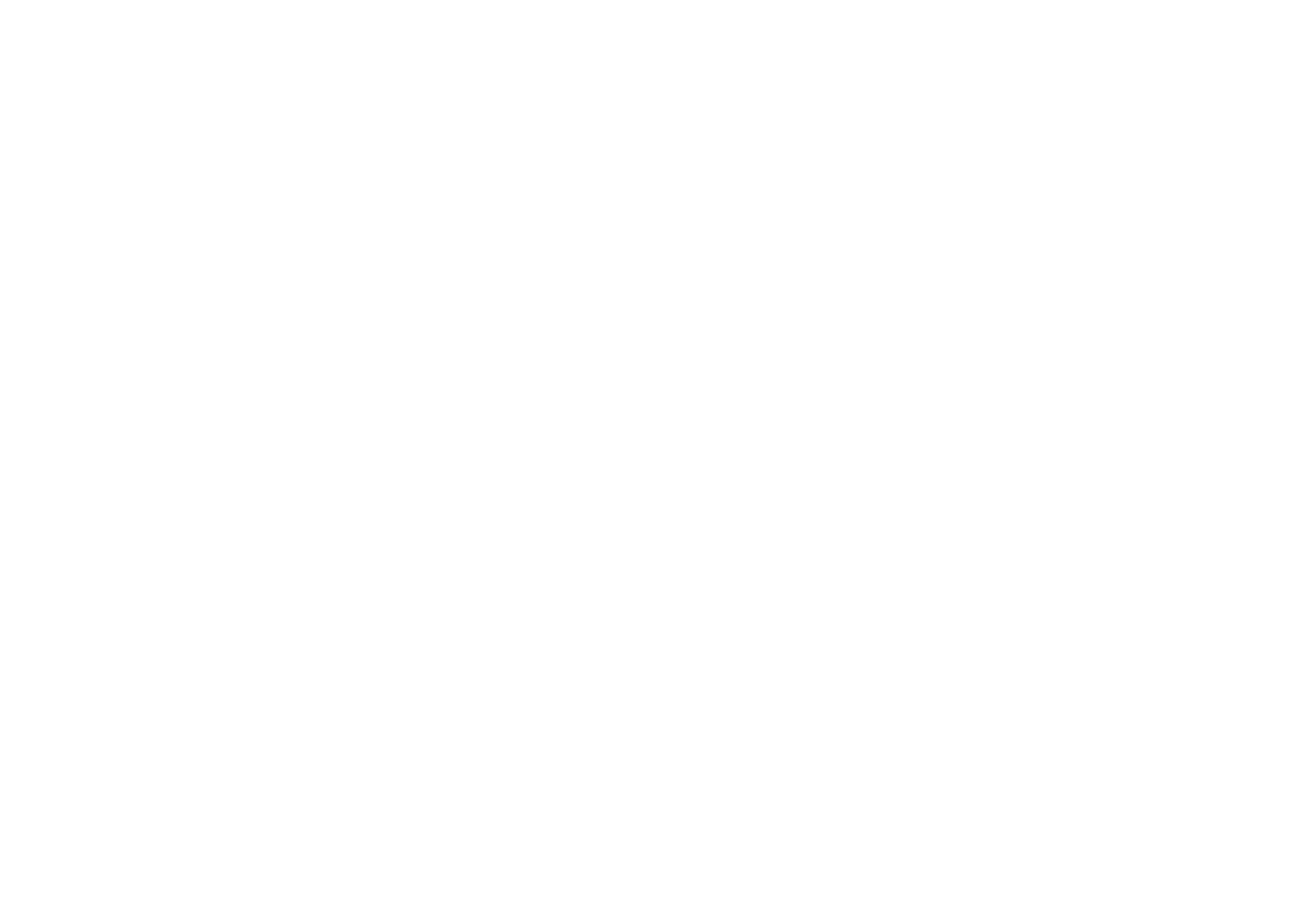 Title: The Development and Function of the Five Lateral Cranial Nerves and Their Influence on Human CommunicationGuest Speaker: Frank WillardDate: Saturday 04 – Sunday 5 March 2017 (2-day course representing 14 CPD hours)  Venue: European School of Osteopathy, Boxley House, Boxley, Maidstone, ME14 3DZDelegate Fee: £300 inclusive of lunch and refreshments Name:		__________________________________________________________________________Address:	__________________________________________________________________________		__________________________________________________________________________		__________________________________________________________________________Phone:		_________________________________     Email _________________________________Date & Institution of Graduation:	____________________________________________________For ESO marketing purposes, please indicate below how you first heard about this courseOsteopathic 	ESO 	ESO Direct            Alumni           Word of           Other Journal	Website	via post/email	News                   mouth	If ‘Other’, please provide details: __________________________________________________________*Please delete as appropriateWe would like to advise you of future postgraduate events via email. If you do NOT wish to receive such messages please indicate your objection by ticking here If you have special dietary requirements please specify these below:_________________________________________________________________________________________Payment Policy:  Please send either:	1)	A cheque in pounds sterling made payable to the ESO2)	We accept    VISA   	 MASTERCARD    	(please tick as appropriate) Credit Card Number:   	___________________________________________________________Cardholder’s Name:	___________________________________________________________Expiry Date:	________________	Issue Number (if appropriate):   ______________Security Number (3 digit number on the reverse of the card):   _________________________	Signature:	___________________________________________________________________Please tick which amount you would like to have debited from your card:	FULL AMOUNT	    		         DEPOSIT ONLY    3)	You can also pay via a bank transfer 	(Please note that you should bear the cost of any bank charges incurred)	Bank details of the ESO:	Bank: Barclays Bank				Account Holding Branch: Maidstone	Account Number: 40703389			Sort Code: 20-54-11	International Bank Account Number: 		IBAN GB74 BARC 2054 1140 7033 89Deposit:A £50 deposit will secure your place at the event. The deposit is non-refundable. The balance of payment must be made no later than two weeks prior to the start date of the course; otherwise it will be assumed that you are no longer able to attend.Cancellations:The £50 deposit is non-refundable. The remainder will be refunded for cancellations received at least 10 working days in advance of the event.  No refund will be given for cancellations received less than 10 working days in advance.  Please note, the ESO does not accept responsibility for travel and accommodation costs in the event of course cancellation.Please return all completed forms to:Carlina Turner, Postgraduate DepartmentEuropean School of Osteopathy, Boxley House, The Street, Boxley, Maidstone, Kent  ME14 3DZTel: +44 (0)1622 671558     E-mail: CPD@eso.ac.uk	Web:  www.eso.ac.uk